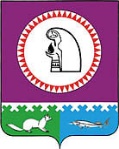 О внесении изменений Положение о порядке материально-технического и организационного обеспечения деятельности главы Октябрьского района, администрации Октябрьского района, утвержденное решением Думы Октябрьского района от 16.12.2015 № 50В соответствии с Федеральным законом от 06.10.2003 № 131-ФЗ «Об общих принципах организации местного самоуправления в Российской Федерации», уставом Октябрьского района, Дума Октябрьского района РЕШИЛА:1. Внести в Положение о порядке материально-технического и организационного обеспечения деятельности главы Октябрьского района, администрации Октябрьского района, утвержденное решением Думы Октябрьского района от 16.12.2015 № 50 следующие изменения:1.1. Пункт 2.2 изложить в следующей редакции:«2.2. Глава Октябрьского района утверждает нормы и (или) лимиты, необходимые для материально-технического обеспечения администрации Октябрьского района.».1.2. В подпункте 4 пункта 2.8 слова «заместителю главы администрации Октябрьского района по экономике, финансам, инвестиционной политике» заменить словами «заместителю главы Октябрьского района по экономике, финансам, председателю Комитета по управлению муниципальными финансами администрации Октябрьского района». 1.3. Подпункт 5 пункта 2.8 исключить.1.4. В пункте 3.5 после слов «финансовый год» дополнить словами «и плановый период».2. Опубликовать настоящее решение в официальном сетевом издании «октвести.ру».3. Контроль за выполнением решения возложить на постоянную комиссию Думы Октябрьского района по бюджету, налогам и финансам.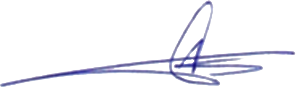 Председатель Думы Октябрьского района                                                               Е.И. Соломаха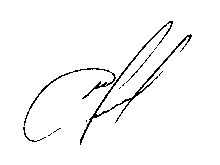 Исполняющий обязанностиглавы Октябрьского района                                                      			        Н.В. Хромов                                 Муниципальное образованиеОктябрьский районДУМАРЕШЕНИЕМуниципальное образованиеОктябрьский районДУМАРЕШЕНИЕМуниципальное образованиеОктябрьский районДУМАРЕШЕНИЕМуниципальное образованиеОктябрьский районДУМАРЕШЕНИЕМуниципальное образованиеОктябрьский районДУМАРЕШЕНИЕМуниципальное образованиеОктябрьский районДУМАРЕШЕНИЕМуниципальное образованиеОктябрьский районДУМАРЕШЕНИЕМуниципальное образованиеОктябрьский районДУМАРЕШЕНИЕМуниципальное образованиеОктябрьский районДУМАРЕШЕНИЕМуниципальное образованиеОктябрьский районДУМАРЕШЕНИЕ«27»декабря2021г.№734пгт. Октябрьскоепгт. Октябрьскоепгт. Октябрьскоепгт. Октябрьскоепгт. Октябрьскоепгт. Октябрьскоепгт. Октябрьскоепгт. Октябрьскоепгт. Октябрьскоепгт. Октябрьское27.12.2021№734«Д-5»